ACTIVITES  RS – MERCREDI 2 DECEMBRE 2020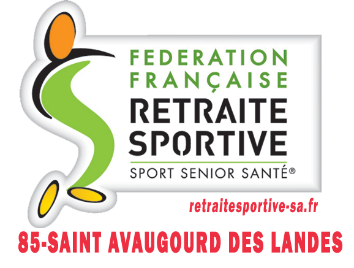 SCIENCES - ExercicesCORRIGE QUIZ SUR LES ANIMAUXPremière partie :1 – serpent2 – castor3 – morse4 – baleine bleue5 – requin6 – éléphant7 – guépard8 – aigle9 – porc10 – musaraigne étrusqueDeuxième partie :1 – phalanger volant2 – limule3 – diodon4 – oryctérope5 – aye-aye6 – nasique7 – matamata8 – axolotl9 – phyllie10 - basilic